邮箱系统代收发工具使用说明关于网页版邮箱的登陆及邮件代收工具的登陆设置用户可以通过网址mail.shou.edu.cn访问我校新版邮箱系统，用户名与密码与原有邮箱用户名密码相同（此密码非数字校园平台密码）。 用户可以通过点击数字校园平台中“未读邮件”访问邮箱系统。用户可以使用邮件代收发工具进行邮件的收发，如Foxmail，Outlook客户端等。具体设置参数如下：   smtp 服务器地址： smtp.shou.edu.cn 端口号：25
   pop3 服务器地址： pop3.shou.edu.cn 端口号：110
   imap 服务器地址： imap.shou.edu.cn 端口号：1433.1 Foxmail客户端配置校园邮箱方法第一步：选择打开Foxmail选择新建账号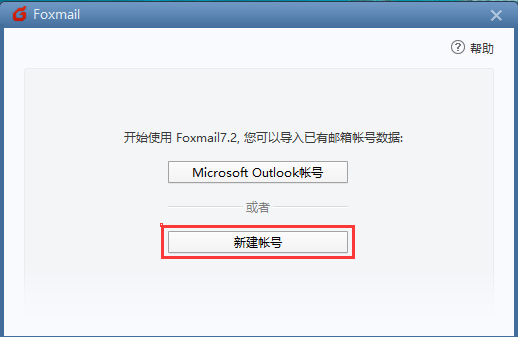 第二步：选择其他邮箱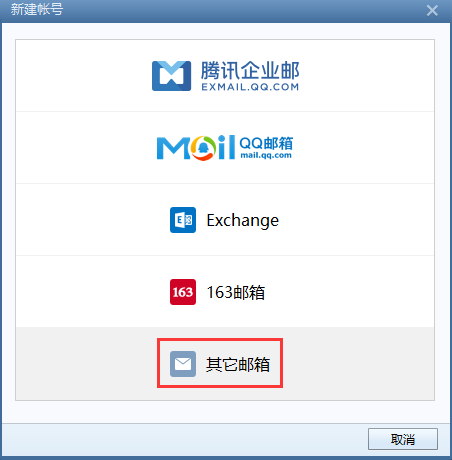 第三步：填写邮箱账号及邮箱密码（此密码为专用邮箱密码，非数字校园平台密码，若不知道该密码，可通过数字校园平台登录进邮箱进行修改）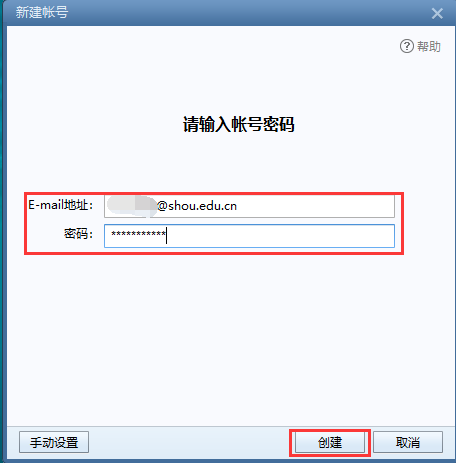 第四步：填写相关信息（一般情况下，图中所有信息均为默认填写，无需更改）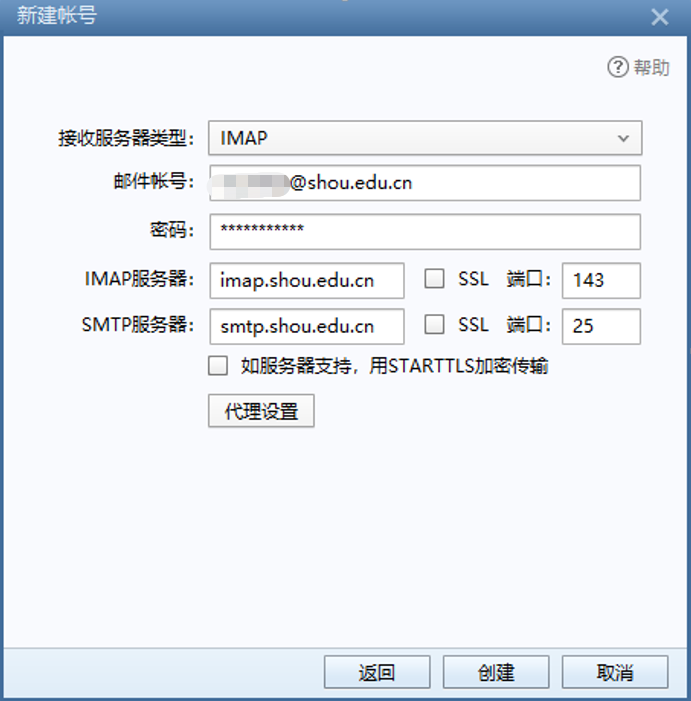 第五步：完成设置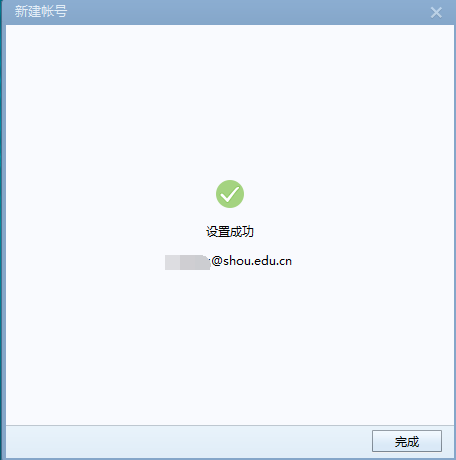 3.2 Outlook客户端配置校园邮箱方法（以win10操作系统自带的Outlook为例）第一步：填写邮箱地址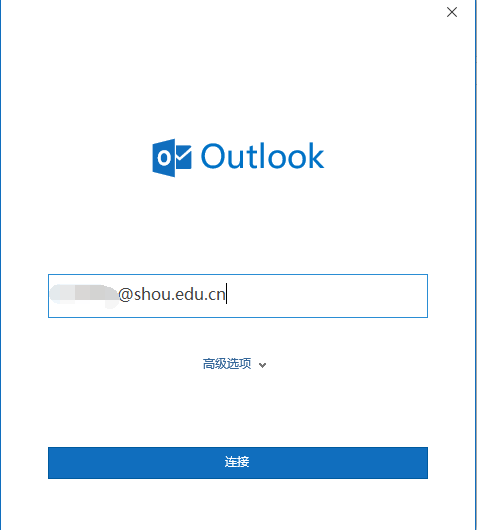 第二步：填写邮箱密码（非数字校园平台密码）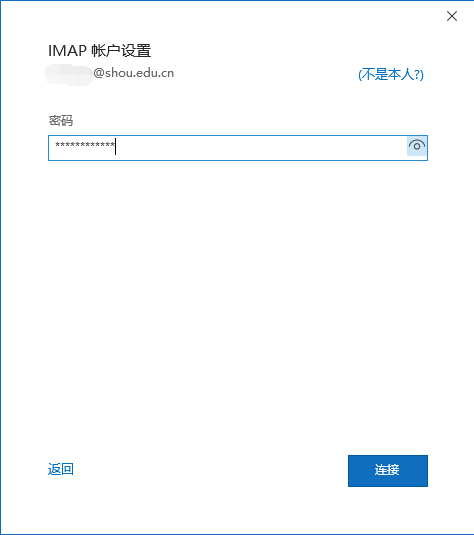 第三步：完成邮箱设置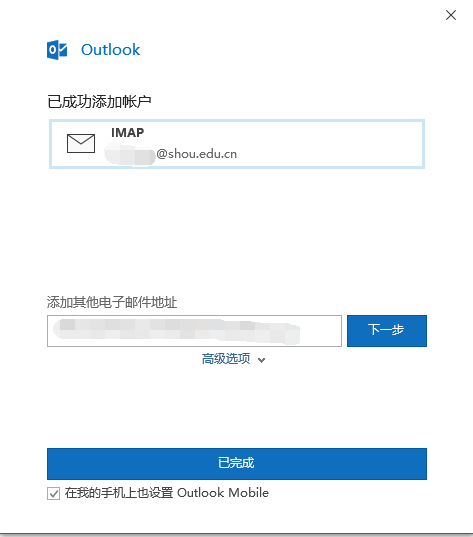 关于手机自带邮箱功能的相关设置安卓系统：第一步：打开手机自带的软件，电子邮件；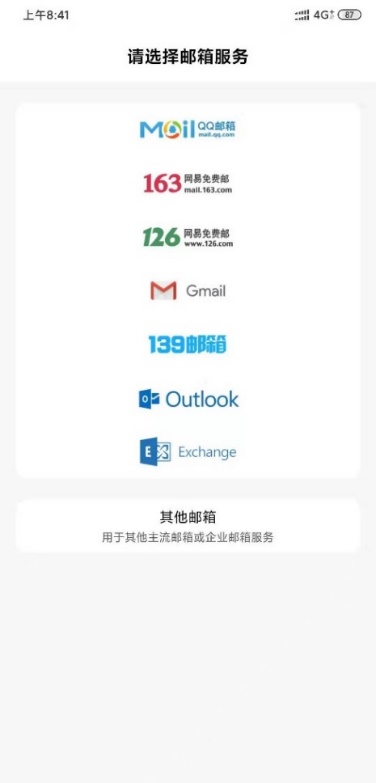 第二步：点开其他邮箱;输入海大邮箱的用户名密码；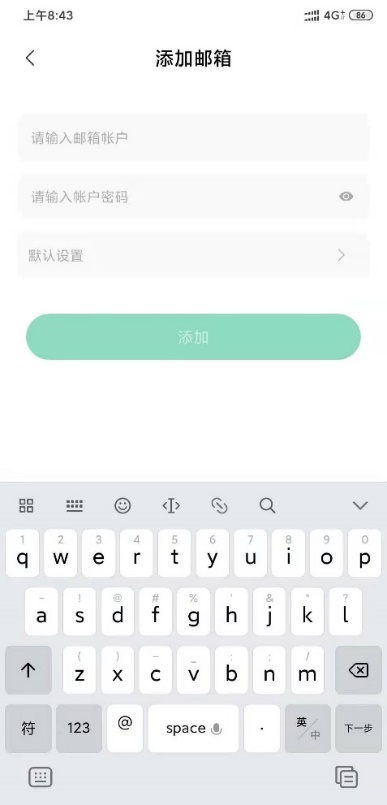 第三步：点击添加就可以登陆成功；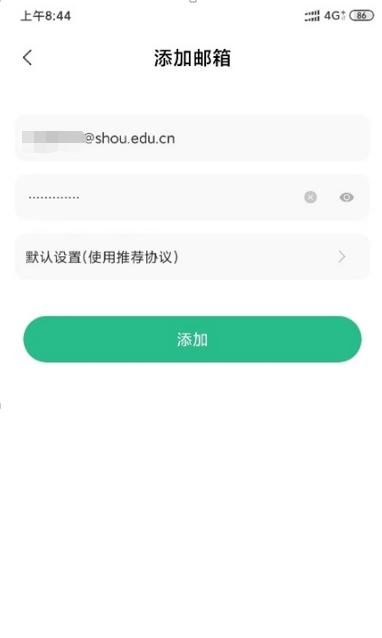 第四步：这里是邮箱的常规设置；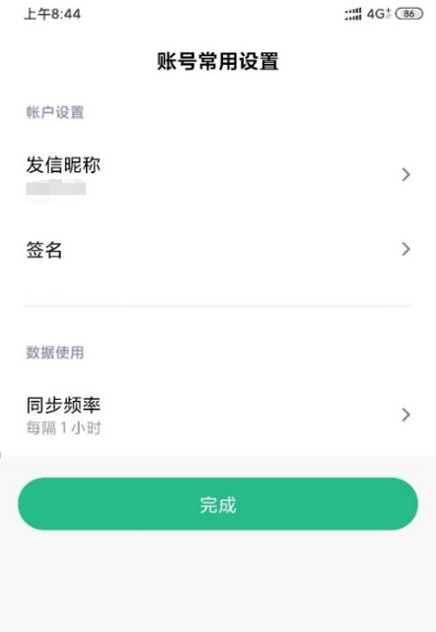 第五步：直接点击完成即可；苹果系统第一步：进入手机设置 找到密码与账户，添加账户、选择其他 如图所示：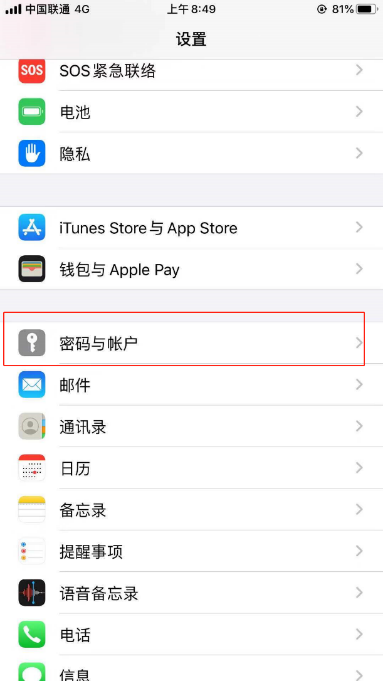 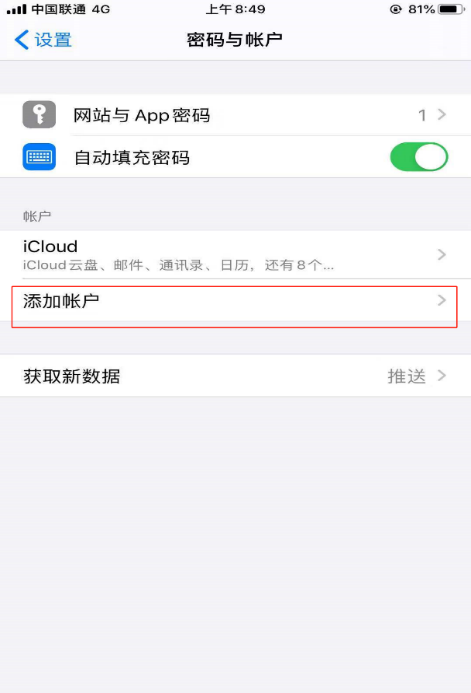 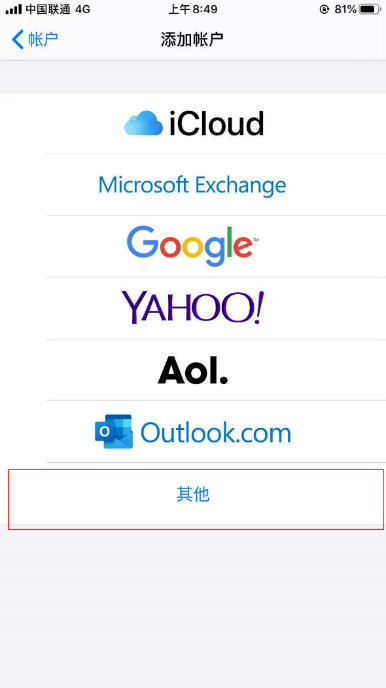 第二步：填写姓名、自己邮箱 、正确的邮箱密码 好了之后点下一步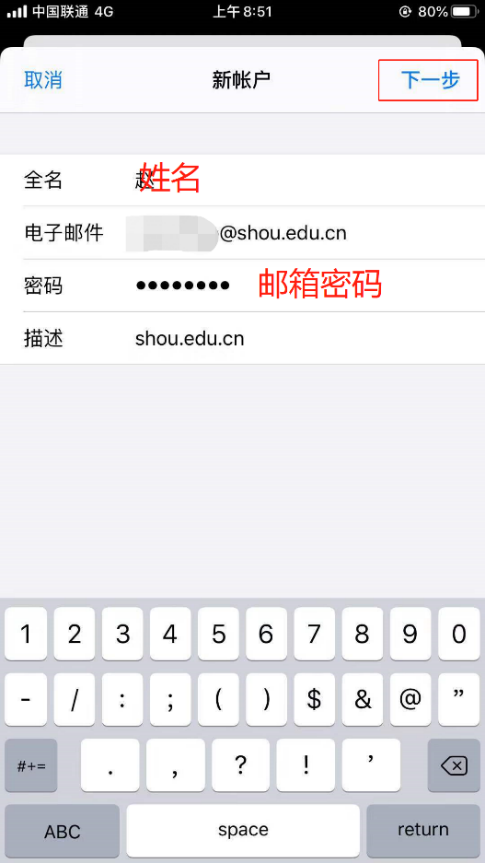 第三步：配置收件服务器：选择imap认证，主机名：mail.shou.edu.cn 用户名：自己邮箱或者姓名密  码：邮件登录密码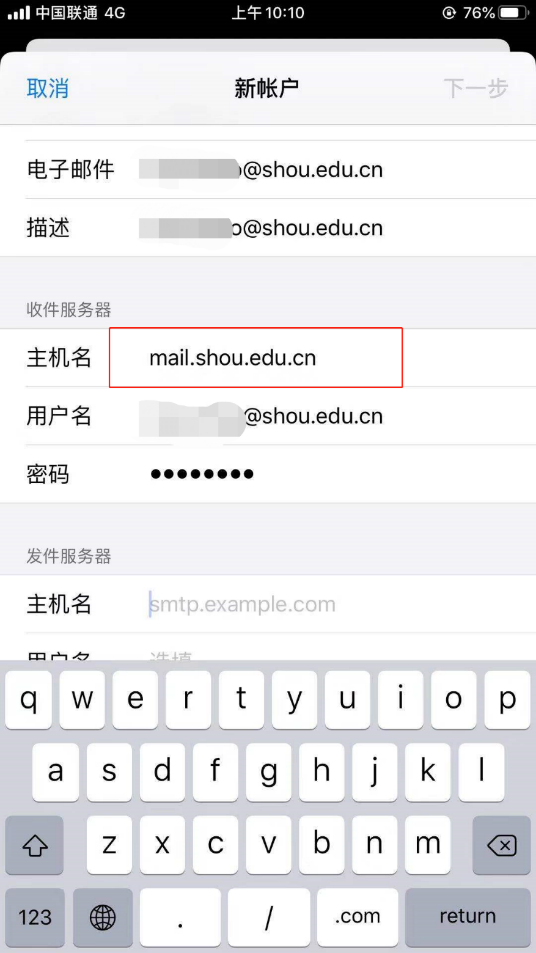 第四步：配置发件服务器：主机名：smtp.shou.edu.cn 用户名：自己邮箱或者姓名 密  码：邮件登录密码都配好后点击完成。（注意：认证过程中不要使用SSL认证）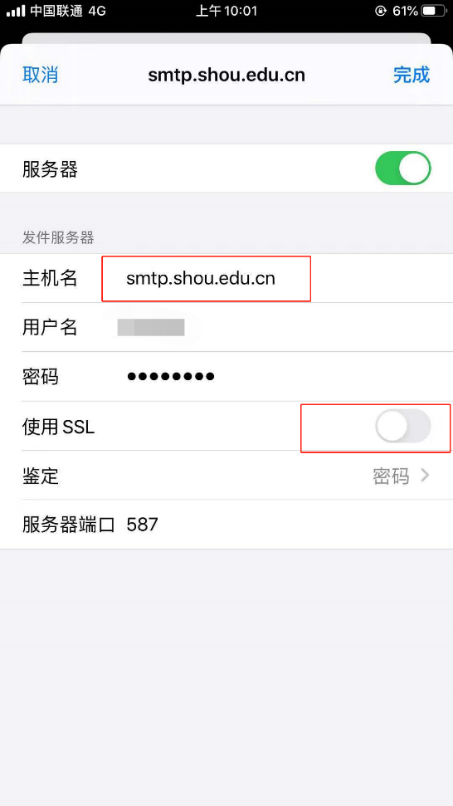 关于新版本邮箱手机短信提醒功能的设置新版本中手机提醒功能需要重新设置，即重新绑定手机号码。用户可以通过以下图示步骤进入手机号码绑定设置界面，并按照提示步骤绑定手机。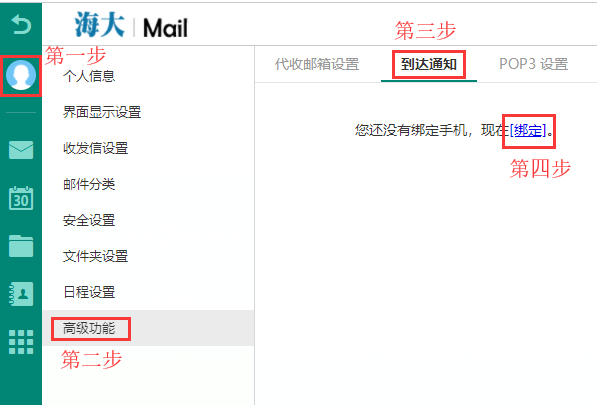 关于新版本邮箱的密码变更建议用户登录后，修改自己的账号密码，增加账号的安全性。新版邮件系统密码设置规则为“数字、小写字母、大写字母、特殊符号中的至少两种，且长度不少于8位”，若原有邮件系统密码不符合该规则，上线后将强制进行修改。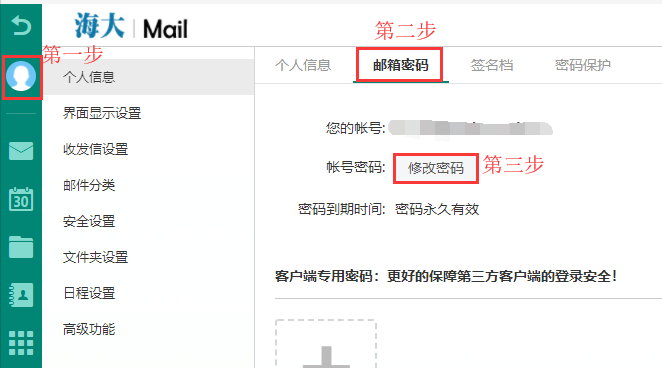 